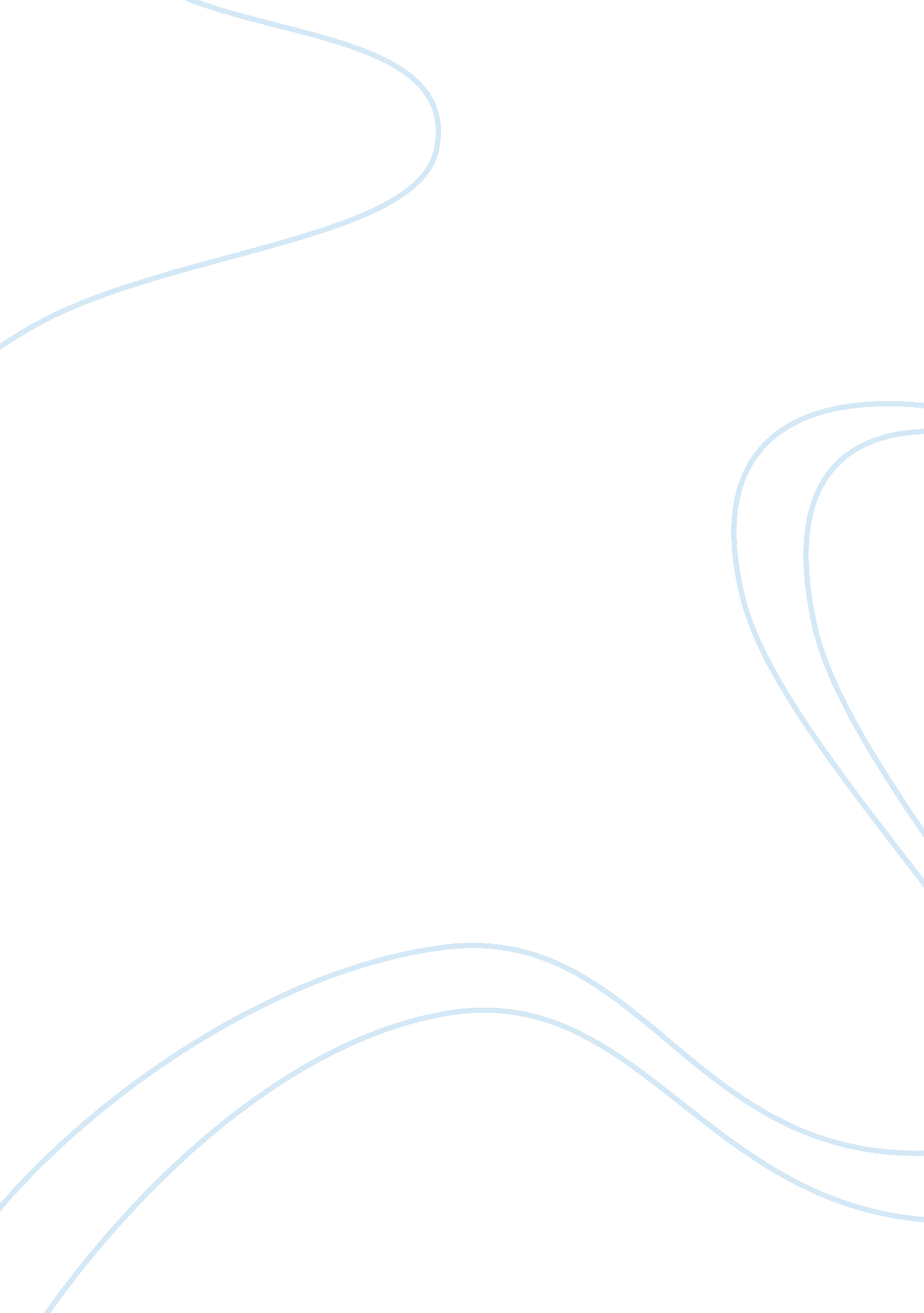 Response toni morrison's the bluest eyesLiterature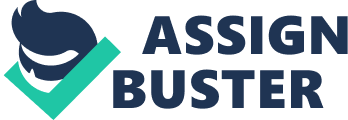 Tony Morrison: the Bluest Eyes This analysis is lacking of coherence and a good structure. The main idea of the film was omitted. Moreover, Pecola had a tragic destiny, but there are nothing more than mentioning about her dissatisfaction with the color of her eyes. Physical and moral sufferings of a girl should be described and analyzed in detail. There is no doubt that Pecola has been in a constant struggle. On the one hand, in this analysis the main emphasis is made on Pecola struggle against her. In effect, it can be said that the girl managed to fight against oppression, horrible life circumstances. This girl is just a walking phantom, who suffers from the world inequity and human cruelty. She cannot believe in herself, because she does not believe in people, who are closest to her. She was raped, her child was born dead…Her life convinced her in her own vulnerability. It is hard to imagine emotional saturation of this story. It is full of love, hatred, cruelty, and cry and even more…None of the feelings is reflected in this analysis. There is no a proper vision about deep and real historical background of this tragic and true story. 
2 
This analysis is focused on racial and social issues, which are present in huge amounts throughout the story. There is no doubt that Morrison managed to show existence of the main character beyond the American society. She suffers from her different appearance and she wants to look and to live like other white people. White American had to develop their special and prescribed attitude for the African Americans. In effect, white Americans still have a different attitude towards the African Americans, notwithstanding that blacks have been struggling for rights and equality. It is a kind of genetically transferred feeling of inequity and racism. African Americans have always been striving for segregation, but they did it subconsciously. White people did not allow them living without cruelty, in patient and tolerant society. Vice versa, Morrison outlines numerous attempts of a girl to get out of this vicious circle, but she cannot. This analysis is deep and profound. It is a coherent discussion about the main intentions of the author. It is evident that there is a lacking of details about the main character and a novel in general. At the same time, this response outlines in detail the way Pecola behaved in one way or another. Her behavior is explained by a girl’s desire to avoid hardships and challenges of the modern racist world. A girl is focused on her self-identification. She does not want to segregate. She wants to be a sound member of the society. Unfortunately, her efforts are unsuccessful. She suffers much. A dehumanized behavior of white Americans is summarized by the author as a negative feature influencing sound lives of African Americans. 
Works cited 
Morrison, Toni. The Bluest Eyes. 